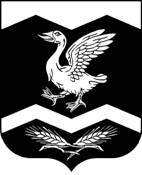 КУРГАНСКАЯ ОБЛАСТЬШАДРИНСКИЙ РАЙОНГАНИНСКАЯ СЕЛЬСКАЯ ДУМА                                                          РЕШЕНИЕот 23.12.2016 г.                                                                                                                       № 73 с. АгапиноО передаче полномочий по осуществлению внутреннегомуниципального финансового контроляВ соответствии с Федеральным законом от 6 октября 2003 года №131-ФЗ «Об общих принципах организации местного самоуправления в Российской Федерации», Бюджетным кодексом Российской Федерации, Уставом Ганинского сельсовета Шадринского района Курганской области, Ганинская сельская Дума РЕШИЛА1.В связи с отсутствием в штатах Администрации Ганинского сельсовета специалистов передать Администрации Шадринского района полномочия по осуществлению внутреннего муниципального финансового контроля.1.1 Полномочия, предусмотренные статьей 269.2 Бюджетного кодекса Российской Федерации в части:- соблюдения бюджетного законодательства Российской Федерации и иных нормативных актов, регулирующих бюджетные правоотношения, за полнотой и достоверностью отчетности о реализации муниципальных программ;- осуществление контроля за использованием межбюджетных трансфертов, поступивших в бюджет Администрации Ганинского сельсовета из бюджета Шадринского района.1.2.Полномочия органам местного самоуправления, по осуществлению внутреннего муниципального финансового контроля, предусмотренные частью 8 статьи 99 Федерального закона от 05 апреля 2013 года № 44-ФЗ «О контрактной системе в сфере закупок товаров, работ, услуг для обеспечения государственных и муниципальных нужд» в части:-соблюдения требований к обоснованию закупок и обоснованности закупок;-соблюдение правил нормирования в сфере закупок, предусмотренного статьей 19 Федерального закона от 05 апреля 2013 года № 44-ФЗ «О контрактной системе в сфере закупок товаров, работ, услуг для обеспечения государственных и муниципальных нужд»;-обоснования начальной(максимальной) цены контракта, заключенного с единственным поставщиком (подрядчиком, исполнителем), включенным в план-график;-применение заказчиком мер ответственности и совершения иных действий в случае нарушения поставщиком (подрядчиком, исполнителем) условий контракта;-соответствия поставленного товара, выполненной работы (ее результата) лили оказанной услуги;-своевременности, полноты и достоверностиотражения в документах учета поставленного товара, выполненной работы (ее результата) или оказанной услуги;- соответствия использования поставленного товара, выполненной работы (ее результата) или оказанной услуги целям осуществления закупки.2. Настоящее решение вступает в силу со дня его обнародования на доске информации в здании Администрации Ганинского сельсовета.Глава Ганинского сельсовета                                                              Ш.Ш. Абсалямов 